Presseinformation»Trollingermord« von Hendrik ScheunertMeßkirch, September 2021Der Tote im Weinberg
Der Stuttgarter Autor Hendrik Scheunert veröffentlicht neuen Wein-KrimiDas Weinanbaugebiet Württemberg ist eines der größten in Deutschland. Die klimatisch günstige Lage bietet ideale Bedingungen für den Anbau beliebter Rebsorten wie den Trollinger. Diese Kulisse wählt Hendrik Scheunert als Schauplatz für seinen neuen Kriminalroman »Trollingermord«. Nachdem der Uhlbacher Winzer Gerd Bäuerle tot in seinen Weinbergen aufgefunden wird, ist schnell sein Konkurrent Andre Kalter als Verdächtiger ausgemacht. Dessen Affäre mit Bäuerles Frau und illegale Geschäftspraktiken erhärten den Verdacht. Nur Kommissar Frank Jonas glaubt nicht an diese einfache Lösung des Falls. Seine Ermittlungen führen ihn zu Andre Kalters italienischem Koch, der ein Geheimnis zu hüten scheint. Kommissar Jonas muss weit in die Vergangenheit reisen, denn es gab einen Unfall, der nicht ungerächt bleiben sollte. Hendrik Scheunert verbindet einen spannenden Kriminalfall mit faszinierenden Einblicken in den Stuttgarter Weinbau. Zugleich stellt er existenzielle Fragen zu Schuld, Zufall und Rache, die eng beieinander liegen können.Zum BuchEin toter Winzer führt die beiden Kommissare Jonas und Bauer in das beschauliche Örtchen Uhlbach am Rande von Stuttgart. Der vermeintliche Täter ist schnell ausgemacht – zu schnell? Kommissar Frank Jonas ist trotz der erdrückenden Indizienlast von der Unschuld des Verdächtigen überzeugt. Er beginnt auf eigene Faust zu ermitteln und stößt auf Ungeheuerliches. Denn das Motiv für den Mord liegt weit zurück. Nach und nach nimmt der Fall eine Wendung, mit der keiner gerechnet hat.Der AutorHendrik Scheunert wohnt zusammen mit seiner Familie in einem Haus am Rand von Stuttgart. Schon früh fiel den Lehrern seiner Schule auf, dass er viel und gerne schrieb und über eine rege Fantasie verfügte. Doch es dauerte einige Jahre bis er sich ein Herz fasste, um sein erstes Buch zu schreiben. Seither gehört das Schreiben als fester Bestandteil zu seinem Leben. Wann immer es möglich ist, sitzt er an seinem Schreibtisch und lässt seinen Gedanken freien Lauf. Neben dem Schreiben gehören auch Rad- und Laufmarathons zu seinen großen Leidenschaften. Im Sommer ist er deshalb öfter in den Alpen anzutreffen.www.spaetzlekrimi.deTrollingermordHendrik Scheunert344 SeitenEUR 14,00 [D] / EUR 14,40 [A]ISBN 978-3-8392-0085-8Erscheinungstermin: 8. September 2021Kontaktadresse: Gmeiner-Verlag GmbH Petra AsprionIm Ehnried 588605 MeßkirchTelefon: 07575/2095-153Fax: 07575/2095-29petra.asprion@gmeiner-verlag.dewww.gmeiner-verlag.deCover und Porträtbild zum Download (Verlinkung hinterlegt)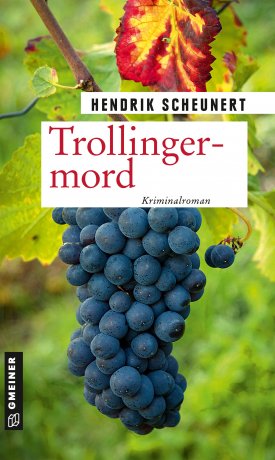 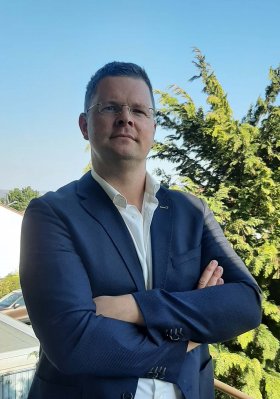 				© privat	Anforderung von Rezensionsexemplaren:Hendrik Scheunert »Trollingermord«, ISBN 978-3-8392-0085-8Absender:RedaktionAnsprechpartnerStraßeLand-PLZ OrtTelefon / TelefaxE-Mail